2022 COLORADO STATE FAIRFFA HEIFER WRANGLE 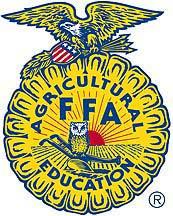 DIVISION 913DEPARTMENT 1Entry Fee $15.00 (per entry)         				        $355.00 PremiumsEntries Close: 	Monday, August 1st   Late Entries:	August 2nd through August 12thBegin Arrival: 	Saturday, August 27th @ 7:00 a.m.In Place:	Saturday, August 27th @ 12:00 noonShow: 	Sunday, August 28th @ 1:00 p.m.Showmanship:	Following Show  Sponsor Awards:	Sunday, August 28th @ 6:30 pmBegin Release:	Sunday, August 28th @ 7:30 pmAll Out:	Monday, August 29th @ 7:00 amCOMPETITION REQUIREMENTS:  (subject to change without notice)1. 	All entrants must have read and be familiar with the Colorado State Fair General Competition Requirements, General Livestock Competition Requirements, Junior Livestock Competition Requirements, Colorado State Fair Exhibitor Code of Conduct and Health Requirements. When applicable, all association rules shall apply.2.	All entrants for livestock exhibited in Open, Breed, or Market competitions shall provide a valid premises identification number (PID) at the time of entry.  To obtain a PID, contact the Department of Agriculture at 303-869-9130 or www.coloradodepartmentofagriculture/animals - agcolorado.gov. 3.	BEDDING:  Exhibitors are responsible for their own livestock bedding. Entry into competition at the Colorado State Fair and Industrial Exposition does not include bedding. Bedding may be pre-purchased on Livestock Entry forms and must be received in the Livestock Office with payment by entry deadline. Pre-purchased bedding may be picked up in the designated area on load-in days. Exhibitors must be present to claim their pre-purchased bedding.  Refunds will not be issued for any pre-purchased bedding.Straw may only be used for Breeding Sheep, Dairy Cattle, Dairy Goats, and for Open Breeding Cattle tie-outs. All other uses of straw are prohibited.Outside bedding for livestock exhibitors is permitted.4.  	This is a special class for heifers caught at the National Western Stock Show FFA Heifer Wrangle Contest. 5. 	An instructor or other designated adult must be present at the Colorado State Fair for the total time the heifers are on display.6. 	A completed Colorado FFA Heifer Wrangle Record Book must be turned in to the FFA Superintendents by 9:00 a.m. the day of show.7.  	Official FFA dress will be worn while showing the heifers.8.	ENTRY NUMBERS:  Each entry will be assigned a number.  Entry numbers will be provided to all exhibitors.  These numbers must be displayed by the exhibitor when the animal is in the show ring.  9. 	Each exhibitor will be held responsible for daily duties and clean up.  Awards and prize money will be withheld from the exhibitor not participating in duties, unless otherwise specified by the Fairs and Shows Committee.10.  The Colorado State Fair has a showmanship class for all FFA Heifer Wrangle exhibitors.  You must pre-enter this class with no entry fee.11.	Overall Champion and Reserve Champion awards will be presented following the class.  Awards will be made with consideration given to show ring placing and showmanship. Class ribbon placing and Showmanship ribbons will be 1st thru 6th. 12.	If, for safety reasons, a junior exhibitor would need help, he/she shall contact the Colorado State Fair livestock management or General Livestock Superintendent to obtain permission for assistance.  Assistance may only be provided by immediate family members (father, mother, stepfather, stepmother, sister, brother grandparents or legal guardian of exhibitor – this does not include hired family employees).  The Colorado State Fair Superintendent must observe the assistance provided and the junior exhibitor/owner must be present when family members(s) and Superintendent(s) are aiding with the exhibitor’s animal.  Family members can also help with tasks such as verbal support, leading animals, feeding and watering.       CLASS#                                                                                                      			PREMIUM1621.	FFA Heifer Wrangle Class (show ring)	A1631.	CHAMPION FFA HEIFER WRANGLE	Buckle by Kenney & Teresa Burns1632.	RES. CHAMPION FFA HEIFER WRANGLE	Buckle by Colorado State FairPREMIUM SCHEDULE:			1st	2nd	3rd	4th	5thA:		$50	45	30	20	10FFA HEIFER WRANGLE SHOWMANSHIP DIVISION 25       				      			               DEPARTMENT 913No Entry Fee RequiredCLASS#									    PREMIUM1633.  Showmanship	Ribbons by Colorado State FairFFA HEIFER WRANGLE SPECIAL AWARDSKENNEY and TERESA BURNS, Hotchkiss, CO, will award a buckle to the Champion FFA Heifer Wrangle exhibitor.  COLORADO STATE FAIR, will award a buckle to the Reserve Champion FFA Heifer Wrangle Exhibitor.  WE WOULD LIKE TO SAY A VERY SPECIAL THANK YOU TO THE FOLLOWING SPONSORS:  FFA MemberChapterNameSponsorsHeather HancockSpringfield FFAAllen & Kim LenortJeanette & Wyana RogersColorado Elks - Tom McKibbonLacie LacaRye FFAColorado Elks - Kenney BurnsJozlyn SykesMcClave FFAColorado Farm Bureau - Shawn MartiniAubrie ViceLimon FFABoettcher Foundation - Leslie BaldwinTucker HurleyGreeley West FFAAmerican AgCredit - Catharine SoukupDenver Ag & Livestock Club - Ben DukeMattie BjorumLaVeta FFAAlpha Gamma Rho Fraternity - A.J. NominaSigma Alpha SororityLarissa BeechamWalsh FFANutrien - Kristen SchmidtSavannah TaylorFleming FFABank of Colorado - Clayt CooperHadyn SmithBranson FFAAlpha Gamma Rho Fraternity - A. J. NominaSigma Alpha Sorority